College of Social and Behavioral Sciences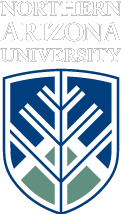 School of Communication			Phone: 928-523-2232PO Box 5619 					Fax: 928-523-1505Flagstaff, AZ 86011-5619Internship Supervisor Information GuidelinesThank you for your interest in providing one of our students with an internship. Please provide the following information so that we can publish this information in several locations accessible to interested students. Please feel free to respond on this form and send it back to us via email at school.communication@nau.edu. Please copy Norm.Medoff@nau.edu and Richard.Lei@nau.edu on this email.Organization offering internship:    Northern Arizona HealthcareContact information (name/address/email/telephone):      Megan Roach     1200 N Beaver St     megan.roach@nahealth.com     928-213-6529	When internship is to take place (Fall, Spring, Summer, Ongoing): OngoingType of Internship Offered (Internship Title and Responsibilities): Web and social media publisherPaid/Unpaid (if paid, please put type of payment e.g. stipend or salary):       Paid, stipendTotal number of hours of work per week:      20 hoursTotal number of weeks (an academic semester for fall or spring is 16 weeks long, for the summer it is 12 weeks long):      12- 16 weeksSpecial skills required (e.g. web design, Excel, Powerpoint, etc.): Qualified applicants should possess the following skills:Keen attention to detailExcellent written and verbal communications skillsAbility to follow directions carefully and check your workAbility to work independently and take ownership of assigned tasksPositive outlook, good work ethic and strong sense of responsibility and commitment to meeting deadlinesDesire to gain experience working in a team office environment Excellent computer skills and experience working with various types of digital media (Word documents, photographs, graphic files, videos, audio files, etc)Basic understanding of the internet  and social media (Facebook)Any of the following skills are desired but not required:Experience with an open source web content management system – Drupal preferredPrevious experience publishing content to websitesKnowledge of HTMLKnowledge of SEO principlesExperience working with Trello or other digital production boardsPlease provide any additional information for interested students: The web publishing intern will assist the Communications Department at Northern Arizona Healthcare with uploading and optimizing content on NAH websites and social media channels.  While 20 hours a week is ideal, we will consider candidates who can commit to 10 hours a week; stipend commensurate.  Please send a resume.Students must have a minimum of a 2.5 GPA (on a 4.0 scale) and be seniors (89 credit hours) in order to qualify for formal internship credit. Students who have not achieved senior status are able to qualify for formal internship credit on a case-by-case basis. Thank for your interest in our students. We look forward to working with you. Norman J. Medoff, Ph.D.			Richard LeiProfessor and Director				ProfessorInternship Coordinator				Internship CoordinatorSchool of Communication			School of CommunicationCollege of Social and Behavioral Sciences	College of Social and Behavioral SciencesPhone: 928-523-8257				Phone: 928-523-2490